Upton Village Hall
Upton Village Hall is situated in Cargate Lane and stands within a large green space, including football pitches, a children’s play area and a teenage/adult exercise area. 
The hall has a main area approximately 108 m2, a well-equipped kitchen, toilets block and a car park holding approximately 45 to 50 cars. The hall is used by many groups including exercise classes, a Women’s Fellowship, Upton Horticultural Society and Upton Parish Council. 
The hall is reasonably priced, making it an ideal venue for training sessions, family gatherings and children’s parties. The three south-facing doors open out onto a patio and give access to the grass beyond. 
Contact details can be found in the Marshland Mardler (Upton’s parish magazine), a copy of which is enclosed.Booking secretary: Anne Lubbock 07554 497 720 or bookings.uptonvh@gmail.comUpton with Fishley Parish CouncilThe Parish Council pays for the grass cutting around the village and looks after the churchyard, cemetery, play area, playing field, boat dyke, staithe and pond.  The councillors give their comments on local planning applications and are consulted on many local and national issues.  Residents are welcome to ask questions at the beginning of each meeting, and any issues for the agenda should be sent to the clerk about a week before the date of the meeting.  The meetings are usually held on the 1st Thursday of each month, (no meeting is planned for August), at 7.30 pm in the village hall.  The agenda for each meeting is posted on the three village noticeboards and on the website.The councillors are Philip Armes (Chairman), Debbie Durrant (Vice-Chairman), Nigel Brennan, Ian Cook, Laura Davey, William Leonard-Morgan  and Lee Smith.The Parish Clerk is Pauline James Tel: 01493 751070 Email: UptonPCclerk@gmail.comhttp://uptonwithfishleypc.norfolkparishes.gov.uk/and Facebook      Who Does What?Broadland District Council
The Horizon Centre, Broadland Business Park, Peachman Way, Norwich NR7 0WF01603 431133Collects binsDeals with planningCouncil taxHousingLicensingDistrict Councillors:Nigel Brennan cllr.nigel.brennan@broadland.gov.ukPaul Newsteadcllr.paul.newstead@southnorfolkandbroadland.gov.ukNorfolk County CouncilMartineau Lane, Norwich NR1 2DH0344 800 8020Highways and potholesEducation and social servicesPublic footpathsCounty Councillor:Fran Whymark tel: 07907163123Fran.whymark.cllr@norfolk.gov.ukAcle Medical Centre: 01493 717796St Margaret’s ChurchThe Marshland MardlerWelcome to Upton from St Margaret’s, the parish church of Upton.St Margaret’s offers everyone a warm welcome. Times of services are on the notice board outside the church and also in the leaflet, Parish News, which is delivered to you bi-monthly.Most services are at 9.30am on Sundays. There is normally a service of Holy Communion on the first Sunday of each month and then Morning Prayer or family service on other Sundays, except for the third Sunday, when there is Holy Communion at Fishley Church at 9.30am.The vicar for the Blofield benefice, which includes Upton and Fishley, is Kevin Billson:01603 712299.The “Friends of St Margaret’s Church” is a group which helps maintain the church building for future generations. Subscription forms can be picked up at the community shop or from one of the churchwardens.Churchwarden:Joyce Warren 01493 752237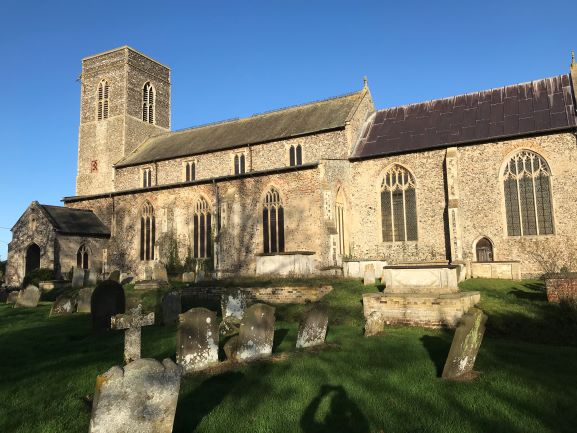 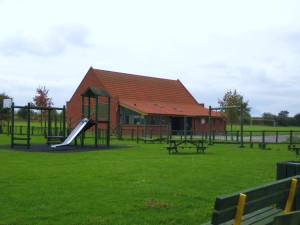 Upton Village Hall and Play AreaThe Mardler is a monthly magazine covering Upton and neighbouring villages. It advertises local events and businesses and can be delivered to your door for an annual subscription of £7.There are a number of social events in the village.Editor:Sally HodgesSallyHodges1989@gmail.com